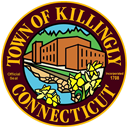    OFFICE OF THE TOWN MANAGER                                   	  172 Main Street, Killingly, CT  06239                                             Tel:  860-779-5335     Fax:  860-779-5382                    TOWN OF KILLINGLYFISCAL SUB-COMMITTEE MEETINGNovember 24, 20157:00 p.m.Room 204, 2nd floorKillingly Town Hall172 Main StreetKillingly, CT 06239                                     Council Members:Jonathan Cesolini, ChairJohn Hallbergh    John Sarantopoulos  Dennis Alemian, Alt.AGENDACall To OrderCitizens ParticipationAdoption of Minutes of Previous Meeting:  October 20, 2015Unfinished BusinessNew Business:Discussion of budget transfer from Contingency to Central Garage Contractual Services M&E for Fiscal Year 2015–20166.  Adjournment 